Kroužek stolního tenisu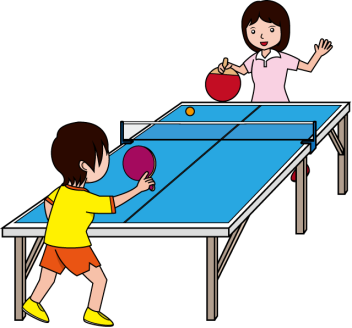 Úterý  15:30 - 16:30Kroužek bude probíhat v horní tělocvičně - děti se naučí techniku stolního tenisu, pravidla a samozřejmě si pořádně zahrají.  Kroužek je vhodný pro holky i kluky od 2.třídy a počet žáků je omezen.Přihlašování na  výše uvedený kroužek pouze emailovou poštou na adrese   j.formanek@zschvaletická.cz                   v emailu uved'te: 	- celé jméno dítěte																	- třídu																			- platbu  1000,- za kroužek uhrad'te na účet: 2102602183/0800 a do zprávy pro příjemce uved'te jméno a příjmení dítěte a třídu   			- to vše nejpozději do 30.1.2016															- kroužek začíná v týdnu od 1.2.2016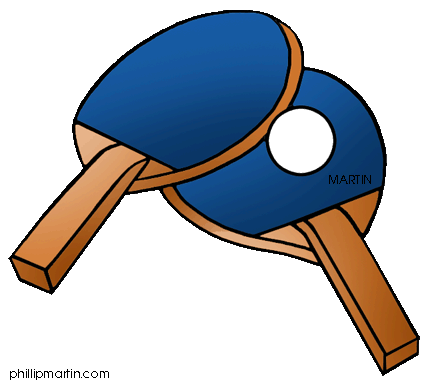 - vybavení: krat'asy, tričko, sportovní obuv, pálku- družinové děti si bude vyučující vyzvedávat v družině